Concours spécial HALLOWEEN« Pumpkin Kings & Pumpkin Queens »Chers élèves de tous niveaux, vous avez jusqu'au vendredi 22 octobre pour participer au concours de la citrouille la plus   EFFRAYANTE possible !ATTENTION Conditions :La créer en volume (technique libre), pas trop grosse, sans avoir  recours à une vraie citrouille, nom/prénom/classe scotchés impérativement en dessous. Tout manquement = disqualification. 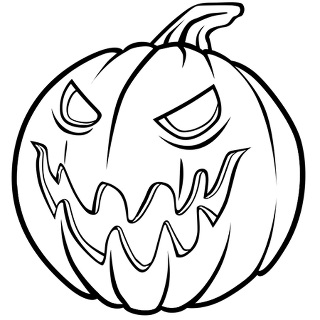 